Guide VAE Livret 1 : métiers du sanitaire et socialPour les dossiers France VAE nous consulter – 06-51-06-51-891ère étape recevoir le livret 1Vous avez au minimum un an d'expérience professionnelle dans le secteur sanitaire et socialVous êtes décidé à valider votre expérience professionnelle pour obtenir un des diplômes suivantsComment obtenir le livret 1 de recevabilité ? Demandez votre livret 1 auprès de l'ASP Directement en ligne, en cliquant sur le lien du diplôme choisi ci-dessusVous pouvez téléphoner au 0809 540 540Par courrier : Le livret de recevabilité ou livret 1 est à demander auprès deL’ASP - Direction Régionale Nouvelle-Aquitaine - UNACESS – service recevabilité
8 Place Maison Dieu - CS 90002 - 87 001 Limoges Cedex 1Une fois le livret 1obtenu, il faut le remplir pour justifier de votre éligibilité2ème étape remplir le livret 1La composition du livret 1Le livret 1 est composé :Un guide avec les conditions pour être candidat à l’obtention du DEAS (Diplôme d’Etat d’Aide-Soignant) par la VAEUne fiche récapitulative des pièces à joindre obligatoirementUne fiche avec l’état civil, les coordonnées, la situation sociale, le niveau d’étudeUn tableau récapitulatif des activités exercées en lien avec le métier d’aide-soignantUne attestation à faire remplir par l’employeur (photocopier s’il y a eu plusieurs employeurs)Une attestation d’activités bénévoles à remplir (photocopier s’il y a eu plusieurs activités bénévoles)Une déclaration attestant sur l’honneur l’exactitude des données fourniesUn accusé de réception à compléter et à retournerRemplir le dossier en ligneIl est important de :Joindre les pièces justificatives attestations du ou des employeurs, ou dernier bulletin de salairePré-remplir l’accusé de réception,Faire une photocopie de l’ensemble du livret 1.Attention : tous vos envois de dossiers doivent être effectués en recommandé avec accusé de réception avec toute les pièce demandées, s'il en manque vous serez averti(e)A qui l'adresserUne fois rempli, vous devez renvoyer ce livret 1 à l'adresse indiquéASP - Direction Régionale Nouvelle-Aquitaine - UNACESS – service recevabilité
8 Place Maison Dieu - CS 90002 - 87 001 Limoges Cedex 1L'ASP gère la conformité des dossiers et les DRJSCS délivrent ou non l'attestation de recevabilitéVous devez vous renseigner sur les périodes d'envoi de ce livret 1 Tel 0810017710, il y a en général deux périodes dans l'année pour cette démarche Les dates diffèrent selon les régions. La DRJSCS https://drdjscs.gouv.fr/, organise les sessions et détermine le nombre de sessions annuelles et les dates de passageUne fois cela fait, il faut le renvoyer (livret 1 complet) à l’adresse qu’ils vous indiqueront dans le courrier.Un jury se prononcera alors sur la « recevabilité » ou « non recevabilité » de la demande de validation de l’expérience.En général vous recevez la décision de recevabilité de la part de cette agence dans un délai de deux mois à compter de la date de réception de votre livret 1 completEnsuite il faut attendre de recevoir la décision de recevabilité de votre dossier, ainsi que le livret 2 et sa documentation.3ème étape votre dossier est recevable Vous recevez alors un courrier de notification de la décision vous apportera toutes les informations utiles pour la suite de la démarche :Livret 2,Entretien avec le jury,Dates limites à respecter.Si la décision est négative : vous recevrez Un avis expliquant la raison, si vous n'avez pas de réponse dans les deux mois suivant la réception de votre dossier par l'ASP, il vous faudra joindre les services de la DRJSCS par téléphone https://drdjscs.gouv.fr/, afin de connaitre la raison de la non recevabilitéSi la décision est positive vous recevrez Une attestation de recevabilité qu'il faudra précieusement conserver en faire 4 photocopies à joindre aux 4 exemplaires du livret 2 qui vous seront demandé (livret par courrier)Le livret 2 ainsi que 2 référentiels (Référentiel de compétence et référentiel d'activité)Attention : il faut impérativement attendre la notification de recevabilité et que de la réception du livret 2 délivrée par L'ASP)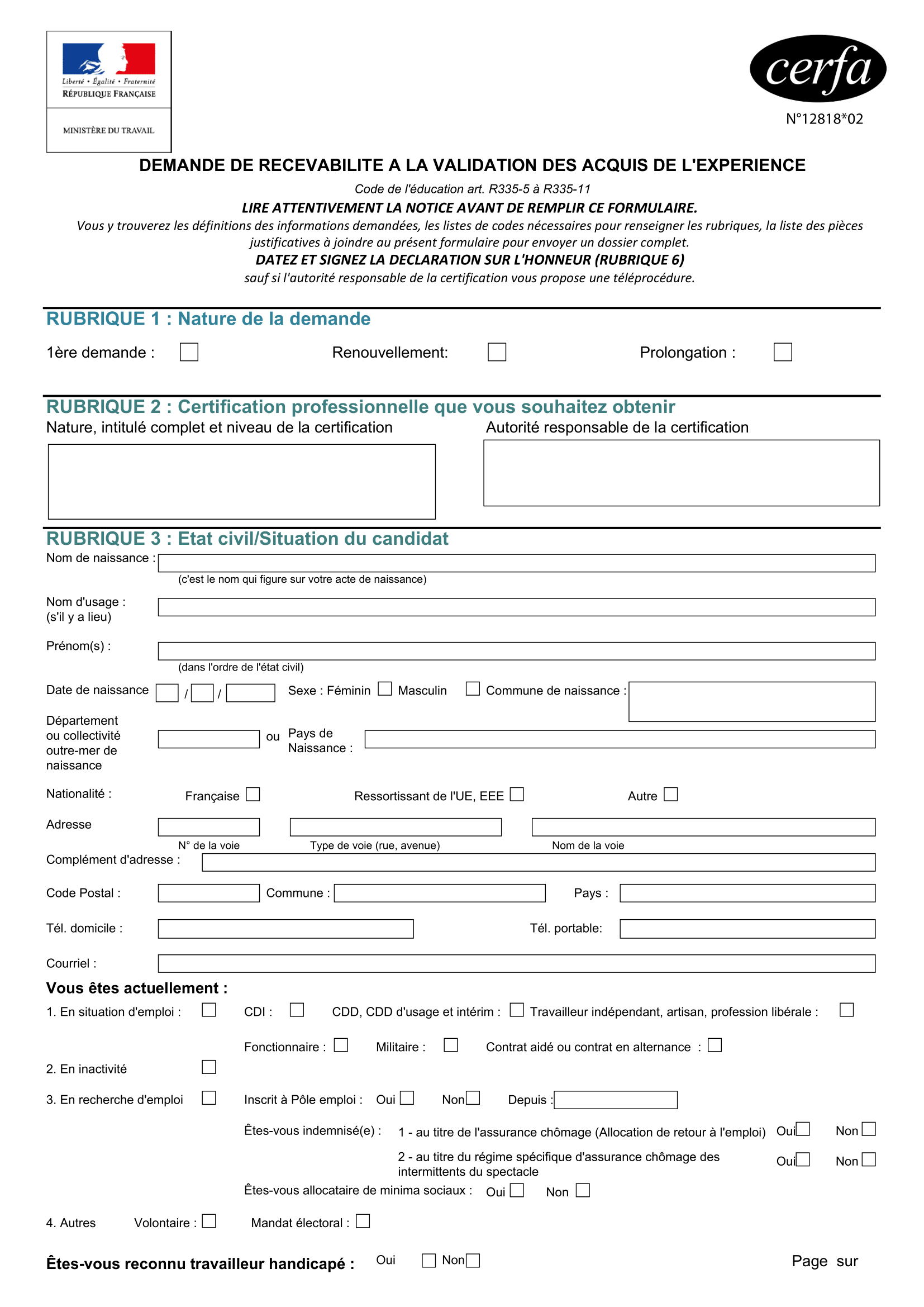 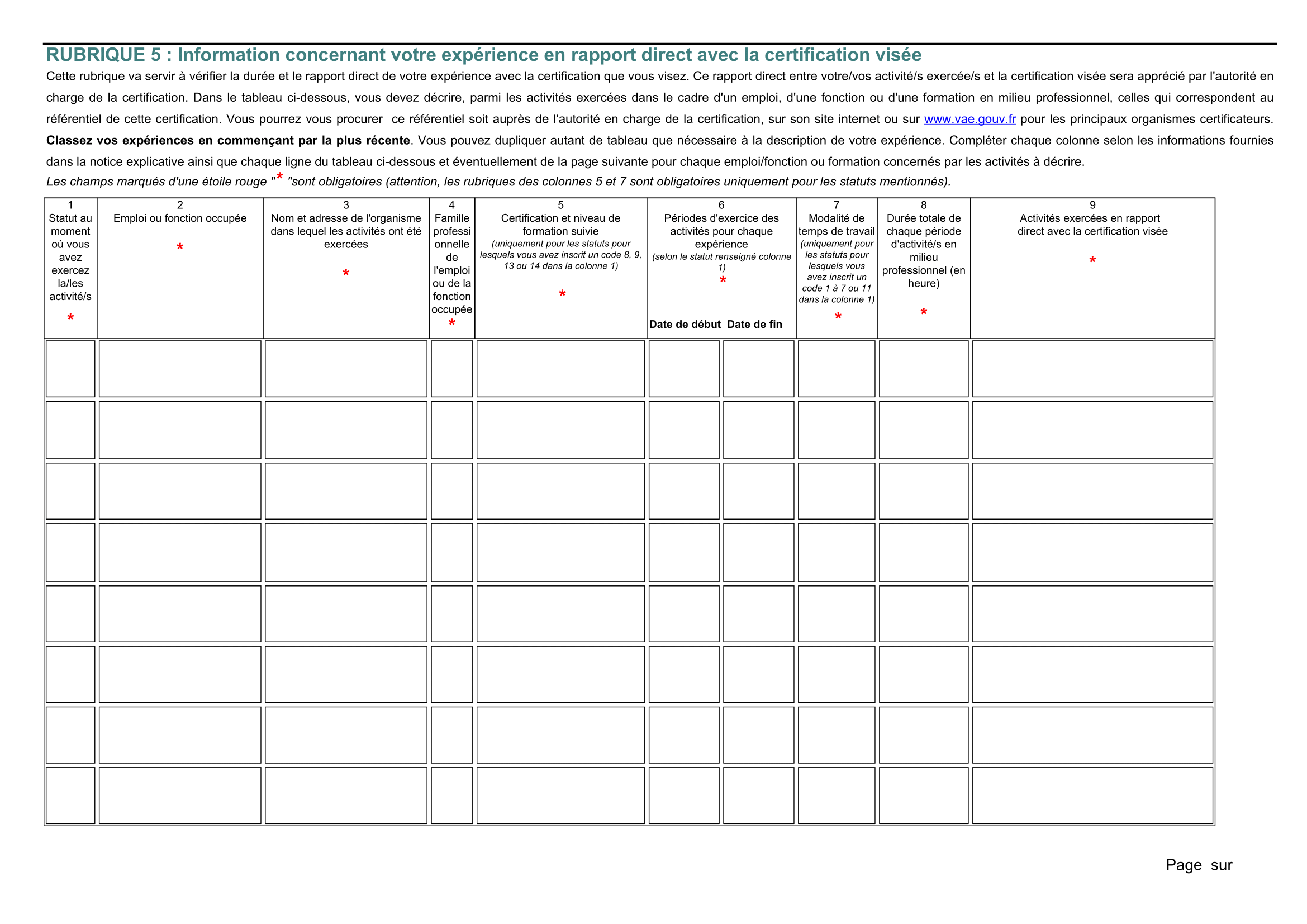 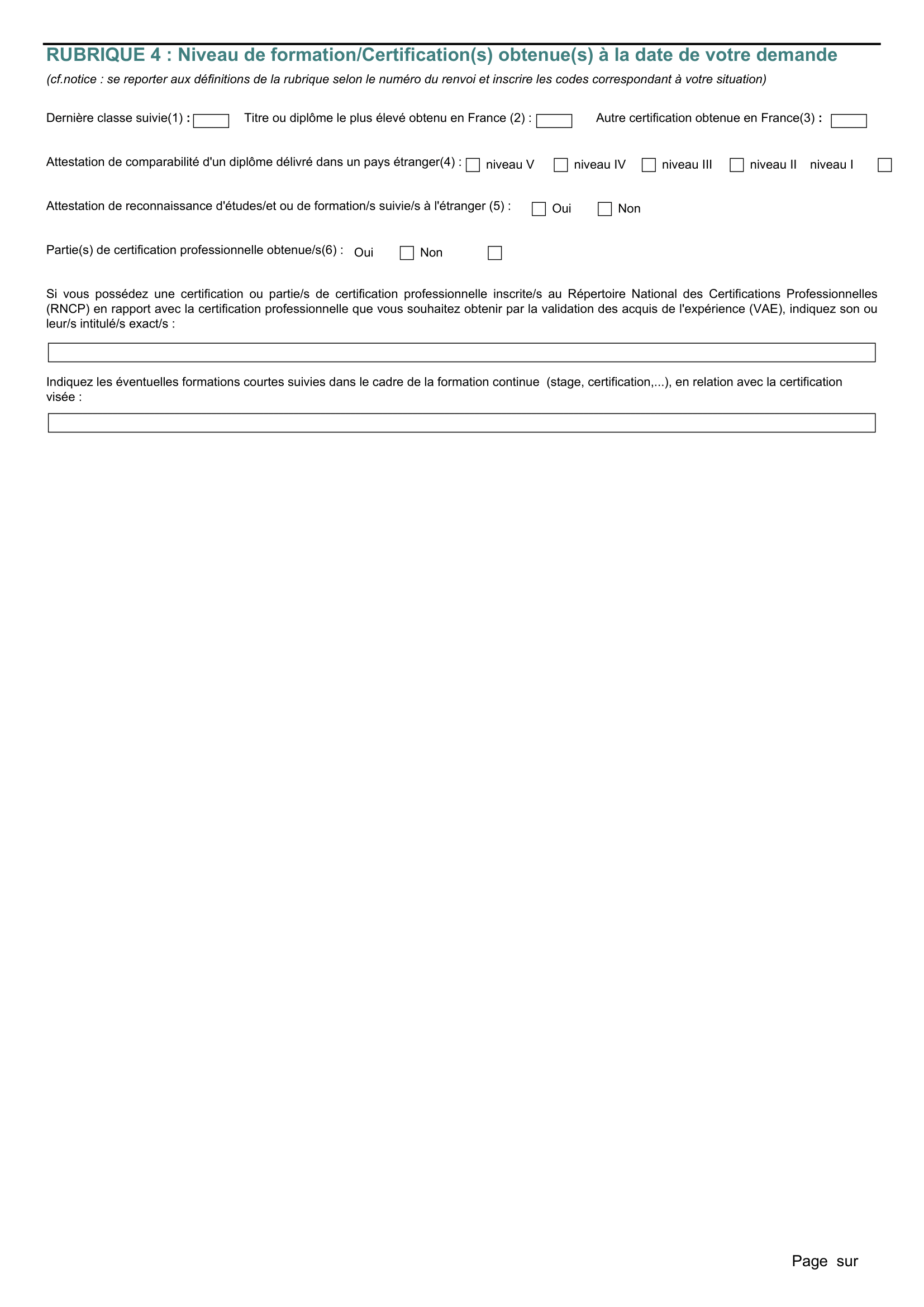 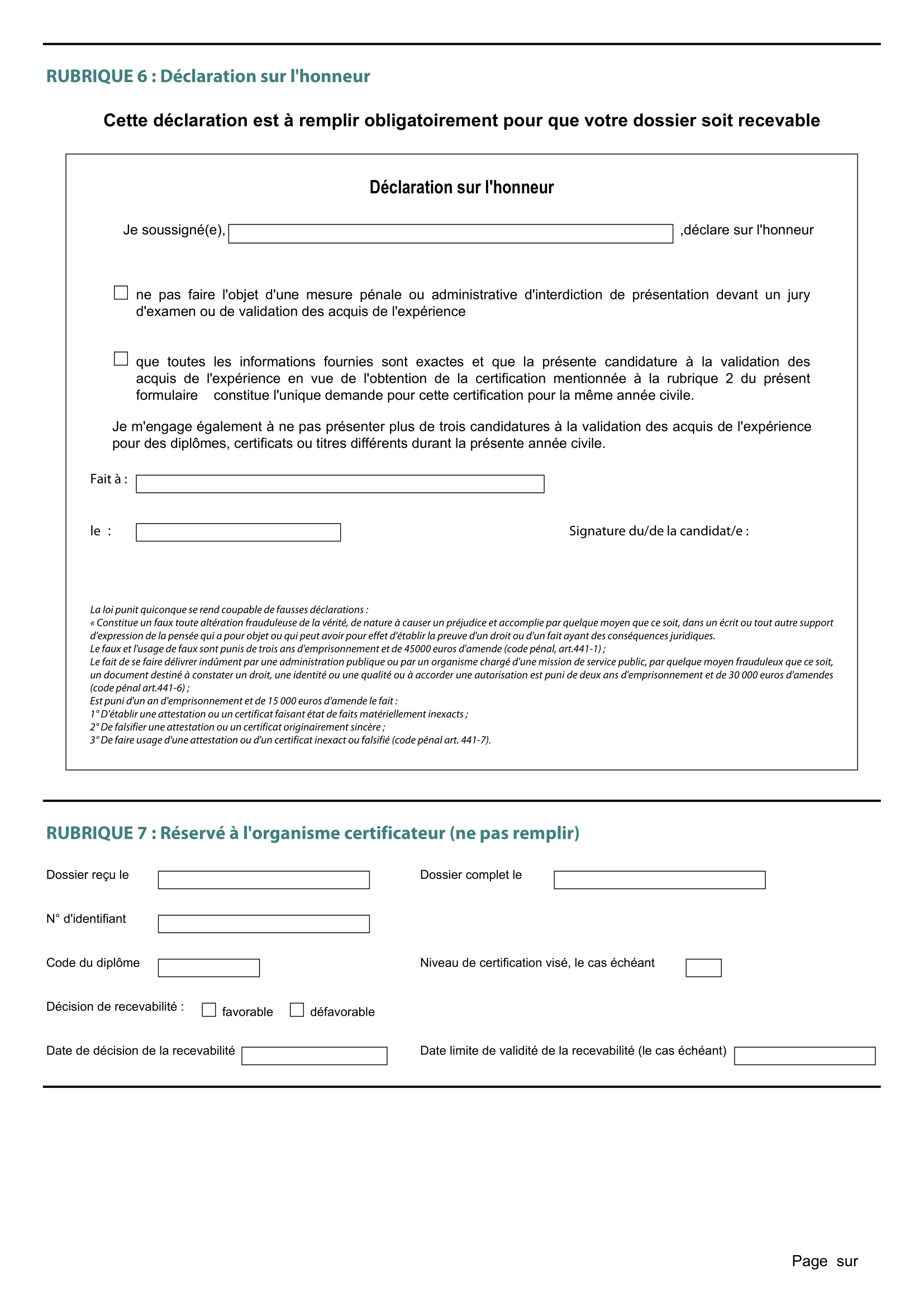 SanitaireSanitaireSocialSocialDEAPDEASDPPHDEERGODEIBOAuxiliaire de puéricultureAide-soignantPréparateur en pharmacie hospitalièreErgothérapeuteInfirmier de Bloc OpératoireDEAESDEAFDETISFDEASSDEEJEDEMFCAFERUISDEISAccompagnant Educatif et SocialAssistant familialTechnicien de l'intervention sociale et familialeAssistant de service socialÉducateur de jeunes enfantsMédiateur familialResponsable d'unité d'intervention socialeIngénierie sociale